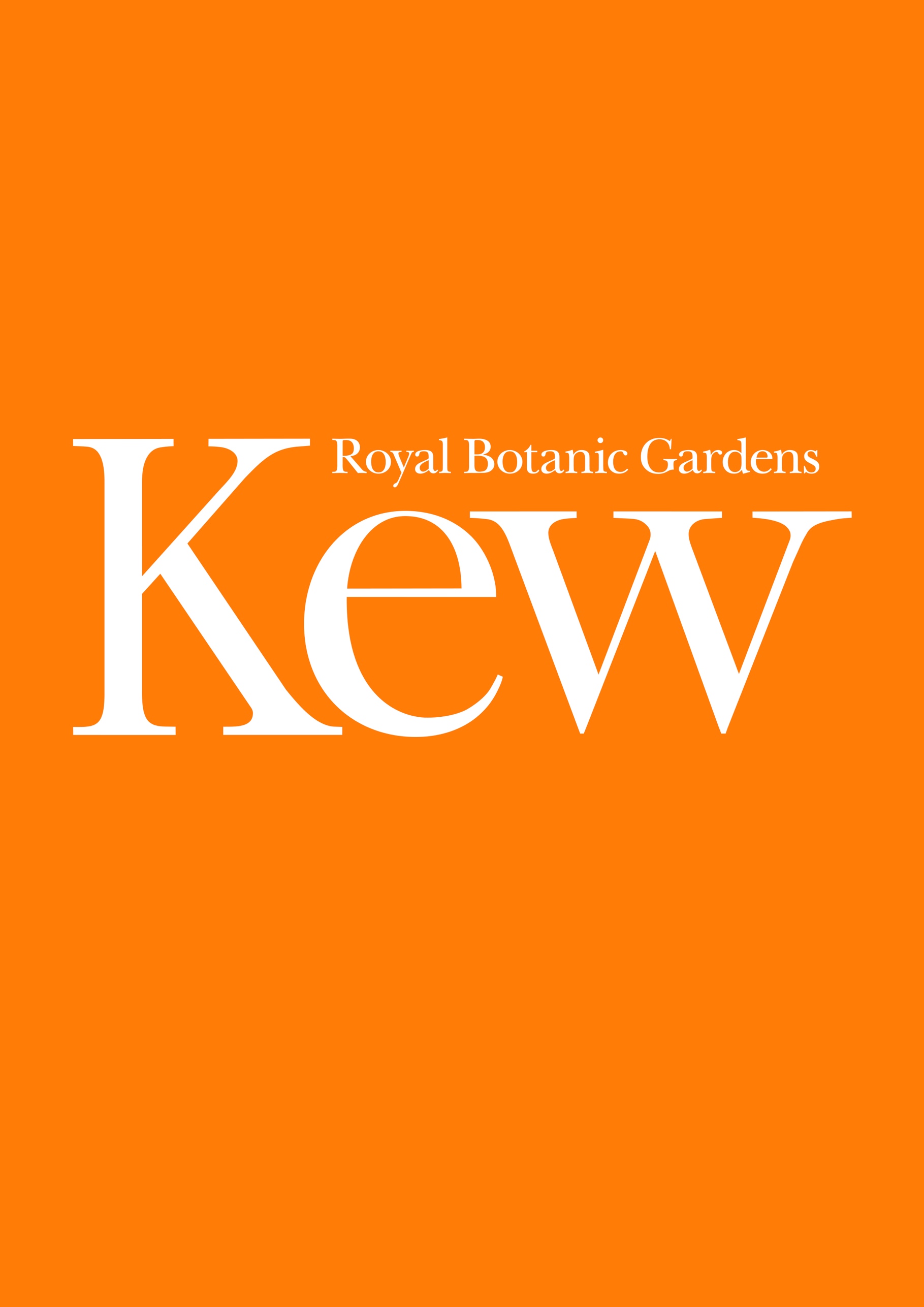 Who we are “Kew” refers to the following three separate entities:Royal Botanic Gardens, Kew (“RBG Kew”): RBG Kew’s full name is “The Board of Trustees of the Royal Botanic Gardens, Kew”.  RBG Kew is a non-departmental public body with exempt charitable status The Foundation and Friends of the Royal Botanic Gardens, Kew (“The Foundation”): The Foundation is a registered charity with charity number 803428, and its object is to provide support for RBG Kew, by undertaking legacy fundraising.RBG Kew Enterprises Limited (“Enterprises”): Enterprises is a company (with company number 02798886) and is a wholly owned trading subsidiary of RBG Kew We refer to these three entities collectively as “Kew” throughout this Privacy notice, and references to “we” and “us” refer to the Kew entities collectively.The RBG Kew Procurement Team is responsible for procurement strategy and policy and supports Kew to undertake procurements and manage contracts awarded.  RBG Kew will process personal data as data controller for the purposes of tendering and administering procurements and contracts awarded for the benefit of RBG Kew, Enterprises and The Foundation. If the procurement and contract award benefits Enterprises and The Foundation, they may also each be data controllers of personal data for those purposes. RBG Kew’s address is Royal Botanic Gardens, Kew, The Herbarium, Kew Green, Richmond TW9 3AE.The Foundation and Enterprises are both based at the Royal Botanic Gardens, Kew and have offices at 47 Kew Green, Richmond TW9 3AB.What personal data we collect and the purposes for which we use it 